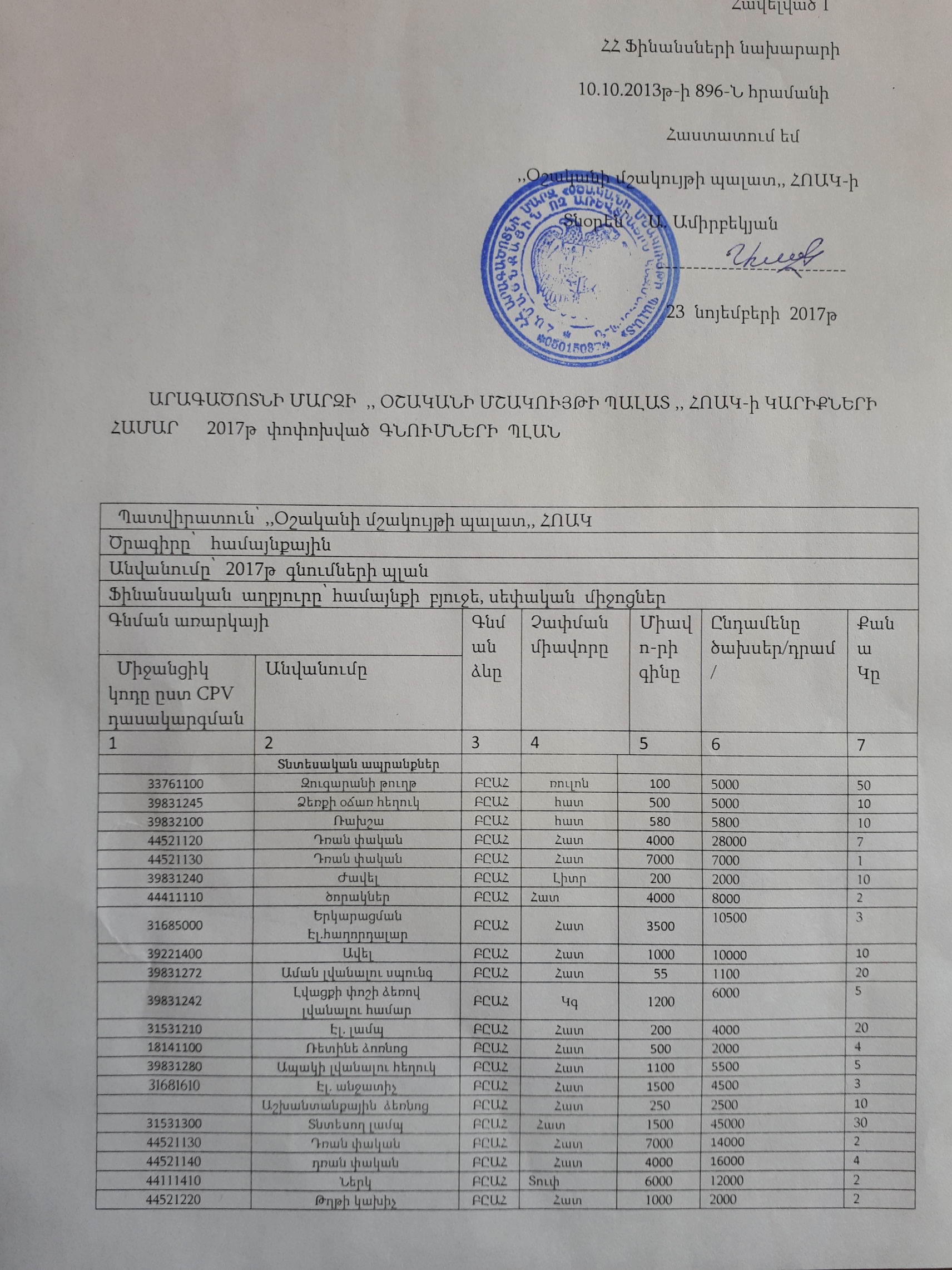 44190000ՍիլիկոնԲԸԱՀԲԸԱՀՀատՀատ100020002լատեքս15կգ15կգ1900038000244191100ԾեփամածիկԲԸԱՀԲԸԱՀ  Պարկ  Պարկ6000240004լաքՄԱՄԱԼԼ250050002ներկագլանՄԱՄԱՀատՀատ220044002Դռան շպոնՄԱՄԱԼիստԼիստ10000200002Առկո վինտիլՄԱՄԱՀատՀատ200080004Խողովակի կցամասերՄԱՄԱԽումբԽումբ460046001ացետոնՄԱՄԱԼԼ85034004էմուլսիաՄԱՄԱԼԼ100020002Առաստաղի հենք կվադրատf47ՄԱՄԱՀատՀատ8002240028գիպսոնիտՄԱՄԱպարկպարկ230046002գիպսակարտոնՄԱՄԱԼիստԼիստ270021600839811300Օդազտիչ դեզոդորանտԲԸԱՀԲԸԱՀՀատՀատ70070001039514100ՍրբիչԲԸԱՀԲԸԱՀՀատՀատ100040001039224342Աղբարկղ մետաղյաԲԸԱՀՀատՀատ100010002000231531730Պատի լուսամփոփԲԸԱՀՀատՀատ3000300060002           44112000       ՑեմենտԲԸԱՀՊարկՊարկ300030006000239831247Ախտահանող հեղուկԲԸԱՀՀատՀատ150015004500344521220Սրբիչի կախիչԲԸԱՀՀատՀատ8008001600239513200ԱնձեռոցիկԲԸԱՀՀատՀատ40040080002031521440Տոնածառի լույսերԲԸԱՀՏուփՏուփ150015009000639298300ԾաղկամանԲԸԱՀ  Հատ  Հատ100010001000010Ընդ 250000Գրենական30234640ԿրիչԲԸԱՀՀատՀատ4000400020000539263400ԱմրակԲԸԱՀՀատՀատ50050050001030192220ՍկոչԲԸԱՀՀատՀատ10010030003030192210                  ՍկոչԲԸԱՀՀատՀատ30030060002030192250                  իզալենտԲԸԱՀՀատՀատ20020040002030197320ԿարիչԲԸԱՀ  Հատ  Հատ100010002000230199230ԾրարԲԸԱՀՀատՀատ10010050005030234300ՍկավառակԲԸԱՀՀատՀատ15015030002090192128Գրիչ գելայինԲԸԱՀՀատՀատ12012036003030197631Թուղթ A4 ֆորմաըիԲԸԱՀՏուփՏուփ25002500375001530192121Գնդիկավոր գրիչներԲԸԱՀՀատՀատ10010030003044811600Ներկեր աշակերտականԲԸԱՀՏուփՏուփ20002000200001030192100ՌետինԲԸԱՀՀատՀատ505025005039221440ՎրձինԲԸԱՀՏուփՏուփ10001000100001030192710ՍոսինձԲԸԱՀՀատՀատ808016002024911700Քարի  սոսինձԲԸԱՀՀատՀատ150015003000224911200էմուլսիաԲԸԱՀ Լիտր Լիտր100010002000239292500ՔանոնԲԸԱՀՀատՀատ20020060003030197330ԴակիչԲԸԱՀՀատՀատ150015004500330193200Փաստաթղթերի սեղանի դարակաշերտերԲԸԱՀՀատՀատ150015006000430197112Ստեպլերի ասեղներԲԸԱՀՏուփՏուփ10010010001030197232Թղթյա արագակարԲԸԱՀՀատՀատ10010020002039263200Գրանցման գիրքԲԸԱՀՀատՀատ8008004000530197231ՖայլԲԸԱՀՏուփՏուփ8008001600230141210 հաշվիչ մեքենաԲԸԱՀՀատՀատ200020002000130109420Կպչուն գունավոր թերթիկներԲԸԱՀՏուփՏուփ100010004000422816000Տետր նշումներիԲԸԱՀՀատՀատ2502501500630192700Գունավոր թուղթ A4ԲԸԱՀՏուփՏուփ4204208402301921135Գրաֆիտի միջուկով մատիտԲԸԱՀՀատՀատ505025005030192160ՇտրիխԲԸԱՀՀատՀատ3003001800630192170Հայտարարությունների գրատախտակԲԸԱՀՀատՀատ145601456014560122451190Գովասանագիր,պատվոգիրԲԸԱՀՀատՀատ1001001000010030196100ԲլոկնոտԲԸԱՀՀատՀատ50050050001030197121ԿոճգամԲԸԱՀՏուփՏուփ      200      20020001039263600Սեղանի  գրչատուփԲԸԱՀՀատՀատ150015003000237821240Նկարչական ալբոմԲԸԱՀՀատՀատ       700       70070001044811600Նկարիչի  ներկերԲԸԱՀՏուփՏուփ2500250012500544811500ջրաներկԲԸԱՀՏուփՏուփ15001500150001030194320վատմանԲԸԱՀՀատՀատ50050050001037821130Գունավոր  մատիտներԲԸԱՀՏուփՏուփ5005004000837821160Գունավոր  կավիճԲԸԱՀՏուփՏուփ300300300010Ընդամենը՝ 250000Գույք44163100մ/պ խողովակՄԱՄՄ500500100002044163700            Կախովի  առաստաղՄԱՄ2Մ225002500100004եվրոդռնակՄԱՄ2Մ22000020000200001Առաստաղի լույսերՄԱՀատՀատ400040008000239515100շերտավարագույր ՄԱՄ2Մ21200012000840007եվրոպատուհանՄԱՀատՀատ3800038000152000444411710զուգարանակոնքՄԱՀատՀատ250002500050000244411700լվացարանակոնքՄԱՀատՀատ2000020000400002հայելիՄԱՀատՀատ300030006000239221160ԲաժակՄԱՀատՀատ700700126001839221130Բաժակ փոքրԲԸԱՀՀատՀատ40040072001839221140Թեյի,սուրճի բաժակԲԸԱՀՀատՀատ40040072001839221210ՍկուտեղԲԸԱՀՀատՀատ100010004000439221260ԱփսեԲԸԱՀՀատՀատ30030096003239221300ՋրամանԲԸԱՀՀատՀատ100010002000239221370ՊատառաքաղԲԸԱՀՀատՀատ25025045001839241110ԴանակԲԸԱՀՀատՀատ25025045001839221130Թաս պլաստմասիցՄԱՀատՀատ70070014002պատուհանացանցցՄԱՀատՀատ30003000120004պատուհանագոգՄԱՀատՀատ62506250250004Ծառայություններ65300000Էլեկտրական էներգիայի մատակարարումԲԸԱՀ380000Ընթացիկ վերանորոգումԲԸԱՀ21000072500000Քարթրիջի լիցքավորումԲԸԱՀ2000050334110Կապի ծառայություններԲԸԱՀ6600066111200ԲանկայինծառայություններԲԸԱՀ1000079633000Աշկատակիցների մասնագիտական զարգացման գործուղումԲԸԱՀ50000Ընդ  736000